СПОРТИВНый  ПРАЗДНИК ПОСВЯЩЕННый ДНЮ ЗАЩИТНИКА ОТЕЧЕСТВА                   Воспитатель подготовительной группы Мавьян Н.В., Мкртумова М.Р. Оборудование:  Зал украшен флажками, шарами. На центральной стене - флаг Российской Федерации, гвоздики. Праздничная надпись - «День защитника Отечества»; модули, обручи, телефон.аппараты, «лошадки» на деревянных палках, кегли, мячи, шары, яблоки, тёрки, наборы одежды.Муз.сопровождение: песня «Бравые солдаты», музыкальная     подборка спортивной тематики.                                   Ход  праздника. Звучат фанфары, в спортивный зал входит инструктор по  физической культуре - ведущая: Здравствуй, праздник! Здравствуй, праздник! Праздник мальчиков и пап! Всех военных поздравляет Наш веселый детский сад!Звучит музыка, в спортивный зал входят дети с гвоздиками и флажками в руках.1-й ребенок: Мы, пока что, дошколята,                      А шагаем, как солдаты!2-й ребенок: Я танкистом смелым буду,                      Проведу свой танк повсюду!3-й ребенок: Я своей ракетой грозной                      Цель достану в небе звездном!4-й ребенок: Я, ребята, непременно                      Буду летчиком военным!5-й ребенок: Я - бесстрашным капитаном                      Поплыву по океанам!6-й ребенок: Я хочу быть офицером,                      Чтоб идти в атаку первым!7-й ребенок: Мы, пока что, дошколята,                      А шагаем, как солдаты!                      Будем в Армии служить,                      Будем Родину хранить!Ведущая:     Моряки, артелеристы,                     Пограничники, танкисты                     Защищают мирный труд.                     Нашей Армии:                     (дети хором) Салют!Песня «Бравые солдаты».Ведущая: Дорогие ребята! Вот и опять мы собрались все вместе в этом зале. Настроение у нас радостное и приподнятое. Сегодня мы отмечаем праздник – День защитника Отечества. Вся Россия сегодня радуется и поздравляет ваших пап и дедушек, а мы поздравляем наших гостей и мальчиков. Сегодня на нашем празднике….. (представление гостей).Ведущая: Наши мальчишки мечтают подрасти и стать защитниками нашей Родины. Ребята, как вы думаете, наша армия большая?Ответы детей.  Ведущая: Кто важней в войсках Российских?                 Летчик или же танкист?                 Может быть, артиллерист?                 Может, все-таки связист?                 Но ребята говорят:(Показывает правой рукой на детей слева от себя)                 «Что важней всего моряк!»                А ребята справа спорят:(Показывает правой рукой на детей справа от себя)                «Что важней пехота в поле»                Разберемся мы сейчас,                Кто, ребята, прав из вас?                Начнем по порядку….Вот и первое задание и нам предстоит такое испытание :«Полоса препятствий» - сооружение из спорт.оборудования – от линии старта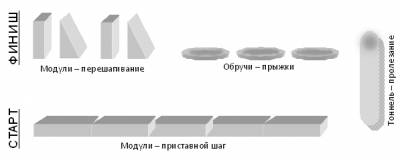 Ведущая: Над нашей Россией огромное небо. Кто защищает наше российское небесное пространство?Ответы детей.Ведущая: Правильно, Военно-Воздушный флот. Это и летные и ракетные войска.Ребенок:  Мы летчиками смелыми                Быстрее стать хотим.                В российских самолетах                Мы в небо полетим.Игра с гостями – детьми средней и младшей группы «Самолёты».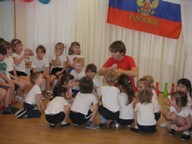 Ребенок: Чтоб ракетой управлять,                 Нужно смелым, сильным стать.                 Слабых в космос не берут.                 Ведь полет  - не легкий труд!Игра «Ракеты» - для детей старшей и подготовительной группы.Песня и стихи-поздравления от детей средней и младшей групп.Ведущая: Ребята, знаете ли вы, какие войска защищают нашу Кубань? Дети: Казаки.Игра – эстафета «Переправа».Ведущая: переправа-переправа – берег левый, берег правый… Переправиться на «коне» с одной стороны зала на другую. Выполняется в колонне по одному, соревнуются две команды. Мальчики, а наши девочки тоже хотят поздравить вас, будущих солдат, с праздником.1-я дев.: Богатырского здоровья               Мы хотим вам пожелать,               Лучше всех на свете бегать               И в футбол всех обыграть.2-я дев.: Пусть удача будет с вами.               Только вы дружите с нами,               Нам во всём вы помогайте,               От других нас защищайте!3-я дев.: Вобщем, милые мальчишки,                Мы откроем вам секрет.                Лучше вас на белом свете                Никого, конечно, нет.                Мы вас поздравляем,                И на танец приглашаем.Общий танец. Игра - эстафета «Попади в цель». Дети добегают до линии, ложатся на живот и стараются мячиком попасть в кеглю. Кегли выстроены в линию   для каждой команды отдельно.Ведущая: Молодцы, ребята, из вас получатся настоящие военные стрелки! А сейчас мы узнаем, умеете ли вы обращаться с телефоном.Эстафета «Связисты».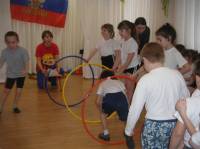 Участники преодолевают полосу препятствий, подбегают к телефону, произносят слова: «Связь налажена!» и возвращаются на линию старта.Если мамы дома нет, папа старается стать достойной заменой. Сегодня, дорогие папы, Вам придётся доказать, что женские обязанности Вам по плечу!Ведущая: А мы сейчас проверим, что могут наши папы.  1. Успокоить малыша – кто быстрее надует шарик для малыша.2. Приготовить завтрак – натереть яблоко на тёрке.3. Одеть своего ребёнка, а одежда вывернута наизнанку.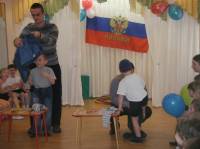 Ведущая: хорошо, Вы справились и с этим заданием.А настоящие солдаты должны еще уметь оборонять крепость. Проявите выдержку, терпение и старание в следующей эстафете.Эстафета «Построй крепость» - участники-малыши берут по одному модулю, бегут к команде ребят старшей группы, передают им  модуль и возвращаются на места. Игра продолжается до тех пор, пока не будет построена крепость. 1-й воспитатель:                Пусть гремят сегодня пушки                На парадах и в кино!                Мы за мир войны не нужно,                Это точно решено!2-й воспитатель:                Мы за то, чтоб в мире дети                Не играли бы в войну,                Чтобы утром на рассвете                Слушать мира тишину!3-й воспитатель:                Мы за то чтоб вся планета                Зеленела словно сад,                Чтобы нес спокойно службу                Мирной Родины солдат!    Ведущая: Мы хотим, чтоб птицы пели,                    Чтоб весной ручьи звенели,                    Чтоб солнце землю грело,                    Чтоб берёзка зеленела!                    Чтоб у всех мечты сбывались,                    Чтобы все вокруг смеялись,                    Чтобы детям снились сны,                    Чтобы не было войны! Ребёнок: День нашей армии сегодня.                  Сильней ее на свете нет!                  Привет защитникам народа!                  Российской Армии … Дети (хором) Привет!Награждение участников, подарки, угощения.